Additional Information for PublicationTítulo del artículo: Art’s Transformative Potential: Comparing Doris Salcedo’s Plegaria Muda and Ludmila Ferrari’s CultusEl efecto transformativo de dos obras de arte contemporáneo: Doris Salcedo’s Plegaria Muda y Ludmila Ferrari’s CultusAutor: Annatina AerneCurriculo abreviado: Please find my CV belowPhone: +41 (0)78 778 40 87Address: Centro Latinoamericano-Suizo, Gatterstrasse 1, 9010 St.Gallen, SwitzerlandEmail: annatina.aerne@unisg.chFiliación institucional: PhD Candidate at the University of St.GallenNaturaleza del artículo: Artículo Reflexivo Personal InformationName, First name 	Aerne, Annatina	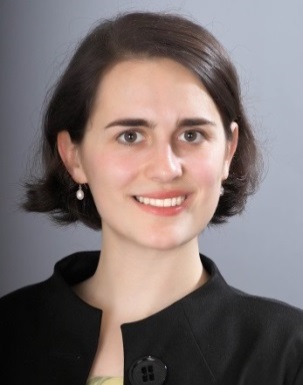 Nationality	SwitzerlandDate of Birth	7.7.1989Email	annatina.aerne@unisg.chMobile	+41 78 778 40 87Telephone	+41 71 951 84 89EducationSt. Gallen, Switzerland	University of St. GallenSept. 2014 –	Ph.D. programme in Organization Studies and Cultural Theory (DOK)St. Gallen, Switzerland	University of St. GallenSept. 2010 – May 2014	Master of Arts in International Affairs and Governance 	Medford, MA, United States	The Fletcher School of Law and Diplomacy, Tufts UniversitySept. 2011 – May 2014	Master of Arts in Law and Diplomacy			St. Gallen, Switzerland	University of St. GallenSept. 2007 – May 2010	Bachelor of Arts in International AffairsKingston, ON, Canada	Queens School of Business, Queens UniversityJan. 2010 – May 2010	Exchange SemesterProfessional ExperienceZurich, Switzerland	Swiss Re Oct. 2013 – March 2013	Intern Sustainability and Political RiskBern, Switzerland	Swiss Government, State Secretariat for Economic Affairs (SECO)	July 2012 – Jan. 2013	Intern for Swiss Export Risk Insurance (SERV)St. Gallen, Switzerland	Chair for Political Theory, University of St. GallenSept. 2010 – Aug. 2011	Assistant at the Department of Political TheoryBrussels, Belgium	economiesuisse, Federation of Swiss BusinessSept. 2009 – Oct. 2009	Intern for European Policy IssuesLanguage SkillsGerman, English, French, Spanish, ItalianScholarships, Awards, InterestsMedford, MA, United States 	MacJannet Scholarship supporting interdisciplinary students	Sept. 2011 – May 2012	Scholar		Switzerland 	Swiss Study Foundation supporting excellent Swiss students	May 2008 – 	Member and chair of activities for the St. Gallen section in 2010	 Zürich, Switzerland 	Swiss Youth Music Contest		June 2007	Winner of 2nd prize with classical guitar